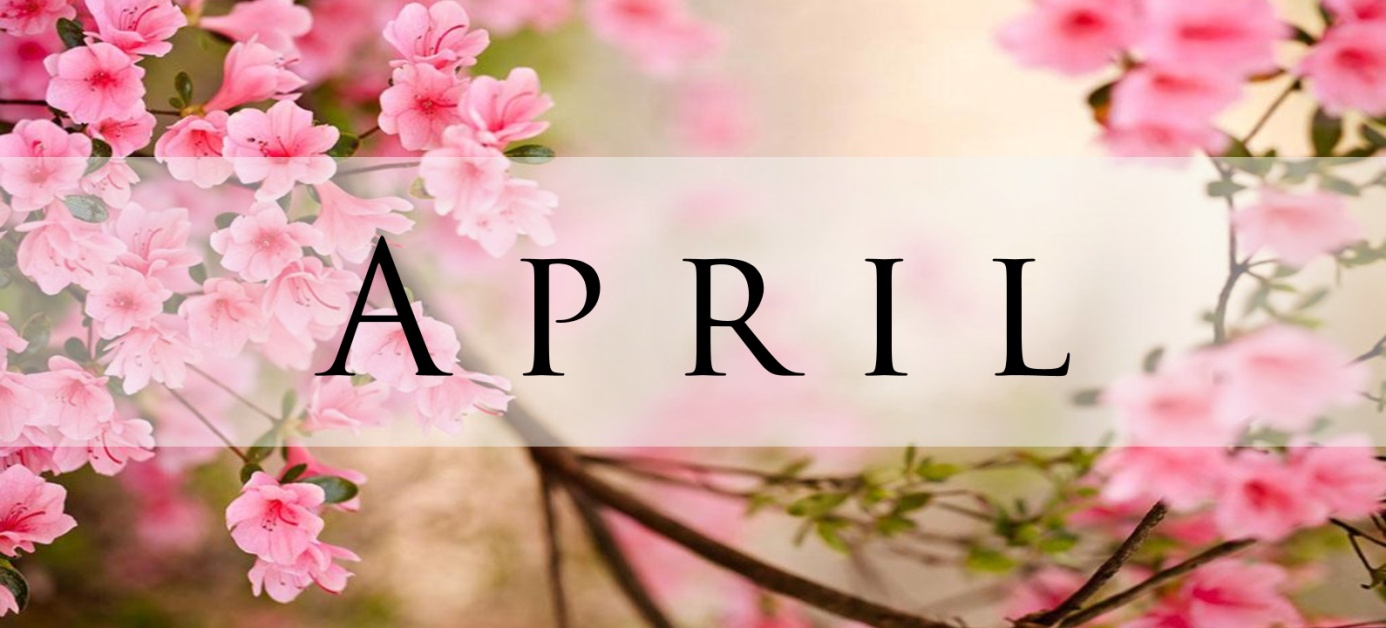 JEDILNIKPridržujemo si pravico do spremembe jedilnika, v primeru, da ni mogoče zagotoviti ustreznih živil.*- Označeni alergeni v živilihPONEDELJEK, 4. 4. 2022PONEDELJEK, 4. 4. 2022PONEDELJEK, 4. 4. 2022MalicaKosiloGraham kruh*(gluten pšenica, soja, ima lahko sledi jajc, mleka in sezama), maslo*(mleko), marmelada, jabolko, čajKostna juha z rezanci*( gluten pšenica, jajce), puranji zrezek v gobovi omaki, riž,  zelena solataPop. malica: Marmeladni rogljič*(gluten pšenica, jajca, mleko, soja, ima lahko sledi sezama in oreškov)Pop. malica: Marmeladni rogljič*(gluten pšenica, jajca, mleko, soja, ima lahko sledi sezama in oreškov)Pop. malica: Marmeladni rogljič*(gluten pšenica, jajca, mleko, soja, ima lahko sledi sezama in oreškov)TOREK, 5. 4. 2022TOREK, 5. 4. 2022TOREK, 5. 4. 2022MalicaKosiloKruh*(gluten pšenica in rž, ima lahko sledi jajc, mleka, soje  in sezama), puranja prsa v ovitku, rezina sira*(mleko), paradižnik, čajPasulj s prekajenim mesom*( gluten pšenica), domači delani kruh* (gluten pšenica, ječmen ima lahko sledi jajc, zrnje soje, laktoze, oreškov in sezam. semena), jabolčni kolač*(jajce, gluten pšenica, mleko), sokPop. malica: Napolitanka*(gluten pšenica, soja, mleko, arašidi, oreški)Pop. malica: Napolitanka*(gluten pšenica, soja, mleko, arašidi, oreški)Pop. malica: Napolitanka*(gluten pšenica, soja, mleko, arašidi, oreški)SREDA, 6. 4. 2022SREDA, 6. 4. 2022SREDA, 6. 4. 2022MalicaKosiloMesno-zelenjavna enolončnica*(gluten pšenica, jajce), domači  delani  kruh*(gluten pšenica in rž, ima lahko sledi jajc, mleka, soje  in sezama), polnozrnati piškoti*(gluten, jajce, soja, mleko)Zelenjavna juha*(gluten pšenica, jajce), mesne kroglice v paradižnikovi omaki*(gluten pšenica), pire krompir, kumarična solataŠolska shema: ParadižnikŠolska shema: ParadižnikŠolska shema: ParadižnikPop. malica: Toast z rezino sira *(gluten pšenica, laktoza)Pop. malica: Toast z rezino sira *(gluten pšenica, laktoza)Pop. malica: Toast z rezino sira *(gluten pšenica, laktoza)ČETRTEK,  7. 4. 2022ČETRTEK,  7. 4. 2022ČETRTEK,  7. 4. 2022MalicaKosiloDelani kruh*(gluten pšenica in rž, ima lahko sledi jajc, mleka, soje  in sezama), zaseka, paprika/čebulaKostna juha z rezanci*( gluten pšenica, jajce), piščančji paprikaš*(gluten pšenica), kus kus, zelena solataPop. malica: Kruh s čokoladnim namazom* (gluten pšenica, mleko, oreški, ima lahko sledi jajc, soje, sezama)Pop. malica: Kruh s čokoladnim namazom* (gluten pšenica, mleko, oreški, ima lahko sledi jajc, soje, sezama)Pop. malica: Kruh s čokoladnim namazom* (gluten pšenica, mleko, oreški, ima lahko sledi jajc, soje, sezama)PETEK, 8. 4. 2022PETEK, 8. 4. 2022PETEK, 8. 4. 2022MalicaKosilo Pisana pletenica*(gluten pšenica, soja, ima lahko sledi jajc, mleka, oreškov in sezama), čokoladno mlekoJuha  z  zvezdicami*(gluten pšenica, jajce), popečen ribji file*(ribe), slan krompir, kuhana zelenjava, kiviPop. malica: Sadje, masleni piškoti* (gluten pšenica, mleko, jajce)Pop. malica: Sadje, masleni piškoti* (gluten pšenica, mleko, jajce)Pop. malica: Sadje, masleni piškoti* (gluten pšenica, mleko, jajce)